
Ιωάννινα, 25 Ιουνίου 2024Ανακοίνωση Δημόσιας Υποστήριξης Διπλωματικής Εργασίας Τη Δευτέρα, 1 Ιουλίου 2024 και ώρα 18:00 θα πραγματοποιηθεί μέσω MS Teams η δημόσια υποστήριξη διπλωματικής εργασίας της μεταπτυχιακής φοιτήτριας κας Φιορέλα Χαρούνι (ΑΜ 198), με θέμα: «Ο ατομικός φάκελος του/της μαθητή/τριας στο νηπιαγωγείο. Απόψεις και πρακτικές των εκπαιδευτικών της προσχολικής εκπαίδευσης.».Η επιβλέπουσαΕυστρατία Σοφού Επίκουρη Καθηγήτρια Π.Τ.Ν. ΠΑΝΕΠΙΣΤΗΜΙΟ ΙΩΑΝΝΙΝΩΝΣχολή Επιστημών ΑγωγήςΠαιδαγωγικό Τμήμα Νηπιαγωγών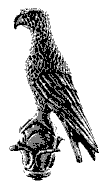 